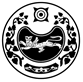 О регистрации Рожновой Алёны Андреевныкандидатом в депутаты Совета депутатов Усть-Абаканского поссовета Усть-Абаканского района Республики Хакасия четвертого созыва, выдвинутой избирательным объединением региональное отделение Социалистической политической партии «СПРАВЕДЛИВАЯ РОССИЯ-ПАТРИОТЫ-ЗА ПРАВДУ» в Республике Хакасия по трехмандатному избирательному округу № 3Проверив соответствие порядка выдвижения кандидата в депутаты Совета депутатов Усть-Абаканского поссовета Усть-Абаканского района Республики Хакасия четвертого созыва по трехмандатному избирательному округу № 3 Рожновой Алёны Андреевны, выдвинутой избирательным объединением региональное отделение Социалистической политической партии «СПРАВЕДЛИВАЯ РОССИЯ-ПАТРИОТЫ-ЗА ПРАВДУ» в Республике Хакасия по трехмандатному избирательному округу № 3, требованиям Федерального закона от 12 июня 2002 года № 67-ФЗ «Об основных гарантиях избирательных прав и права на участие в референдуме граждан Российской Федерации», Закона Республики Хакасия от 08 июля 2011 года № 65-ЗРХ «О выборах глав муниципальных образований и депутатов представительных органов муниципальных образований в Республике Хакасия» (далее–Федеральный закон, Закон Республики Хакасия), территориальная избирательная комиссия Усть-Абаканского района установила следующее:порядок выдвижения кандидата в депутаты Совета депутатов Усть-Абаканского поссовета Усть-Абаканского района Республики Хакасия четвертого созыва по трехмандатному избирательному округу № 3 Рожновой Алёны Андреевны, выдвинутой избирательным объединением региональное отделение Социалистической политической партии «СПРАВЕДЛИВАЯ РОССИЯ-ПАТРИОТЫ-ЗА ПРАВДУ» в Республике Хакасия, и документы, представленные ею для регистрации кандидатом в депутаты Совета депутатов Усть-Абаканского поссовета Усть-Абаканского района Республики Хакасия четвертого созыва по трехмандатному избирательному округу № 3, соответствуют требованиям статей 33, 35, 35.1, 38 Федерального  закона, статей 22, 24, 29, 31 Закона Республики Хакасия.На основании статьи 38 Федерального закона, статьи 31 Закона Республики Хакасия, территориальная избирательная комиссия                Усть-Абаканского района постановляет:1. Зарегистрировать кандидатом в депутаты Совета депутатов Усть-Абаканского поссовета Усть-Абаканского района Республики Хакасия четвертого созыва по трехмандатному избирательному округу № 3 Рожнову Алёну Андреевну, 1988 года рождения, 20 июля 2023 года в 17 часов 36 минут.2. Выдать Рожновой Алёне Андреевне удостоверение о регистрации установленного образца.3. Направить настоящее постановление для опубликования в газете «Усть-Абаканские известия официальные».________________________________________________________________________________________________________________________________________________________________С ПОЛНОМОЧИЯМИ ОКРУЖНОЙ ИЗБИРАТЕЛЬНОЙ КОМИССИИ ТРЕХМАНДАТНОГО ИЗБИРАТЕЛЬНОГО ОКРУГА № 3ПО ДОПОЛНИТЕЛЬНЫМ ВЫБОРАМ ДЕПУТАТОВ СОВЕТА ДЕПУТАТОВ УСТЬ-АБАКАНСКОГО ПОССОВЕТА УСТЬ-АБАКАНСКОГО РАЙОНА РЕСПУБЛИКИ ХАКАСИЯ ЧЕТВЕРТОГО СОЗЫВА С ПОЛНОМОЧИЯМИ ОКРУЖНОЙ ИЗБИРАТЕЛЬНОЙ КОМИССИИ ТРЕХМАНДАТНОГО ИЗБИРАТЕЛЬНОГО ОКРУГА № 3ПО ДОПОЛНИТЕЛЬНЫМ ВЫБОРАМ ДЕПУТАТОВ СОВЕТА ДЕПУТАТОВ УСТЬ-АБАКАНСКОГО ПОССОВЕТА УСТЬ-АБАКАНСКОГО РАЙОНА РЕСПУБЛИКИ ХАКАСИЯ ЧЕТВЕРТОГО СОЗЫВА Председатель комиссии      Е.И.МатейкоИ.О. Секретаря комиссии А.Н. Кокорина